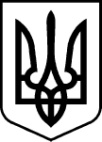 РАХІВСЬКА РАЙОННА державна адміністраціязАКАРПАТСЬКОЇ ОБЛАСТІрАХІВСЬКА РАЙОННА ВІЙСЬКОВА адміністраціяРОЗПОРЯДЖЕННЯ28.02.2024 	                                       м. Рахів                                                     № 18Про робочу групу по розробленню концепції розвитку галузі охорони здоров’я на території Рахівського районуВідповідно до Цивільного кодексу України, статей 4, 15, 28 Закону України „Про правовий режим воєнного стану”, статей 6 і 39 Закону України „Про місцеві державні адміністрації”, законів України „Основи законодавства України про охорону здоров’я”, ,,Про систему громадського здоров’я”, „Про внесення змін до деяких законодавчих актів України щодо удосконалення законодавства з питань діяльності закладів охорони здоров’я”, „Про державні фінансові гарантії медичного обслуговування населення”, указів Президента України від 24 лютого 2022 року № 64/2022 „Про введення воєнного стану в Україні” (із змінами), № 68/2022 ,,Про утворення військових адміністрацій”, з метою проведення заходів у сфері громадського здоров’я на районному рівні, покращення здоров’я населення та підвищення ефективності надання медичних послуг, надання доступної та якісної медичної допомоги на всіх етапах лікування, створення комфортних умов для перебування пацієнтів та покращення матеріально-технічної бази закладів охорони здоров’я:1. Утворити робочу групу по розробленню концепції розвитку галузі охорони здоров’я на території Рахівського району, у складі, згідно з додатком.2. Контроль за виконанням розпорядження покласти на першого заступника голови районної державної адміністрації – начальника районної військової  адміністрації Турока В.С.Голова районної державної адміністрації – начальник районної  військової адміністрації                                                                            Владіслав КИЧ 